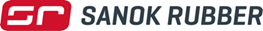 …………….....................................                                 Data, miejsce FORMULARZ DO ZAPYTANIA OFERTOWEGOSŁUŻĄCEGO DO USTALENIA SZACUNKOWEJ WARTOŚCI ZAMÓWIENIADLA WYDATKU NR 18 „Kabina lakiernicza wraz z wyposażeniem”Wydatek planowany jest do poniesienia w ramach projektu nr POIR.02.01.00-00-0195/2017 pn.: „Utworzenie przez SANOK RUBBER COMPANY S.A. Centrum Badawczo-Rozwojowego w celu opracowywania innowacyjnych produktów dla sektora produkcji środków transportu” (dalej: „Projekt”), który został wybrany przez Ministerstwo Rozwoju do dofinansowania w ramach Działania 2.1. Wsparcie inwestycji w infrastrukturę B+R przedsiębiorstw, 2 Osi Priorytetowej Wsparcie otoczenia i potencjału przedsiębiorstw do prowadzenia działalności B+R+I Programu Operacyjnego Inteligentny Rozwój na lata 2014-2020,  w konkursie 1/2.1/2017 (dalej: „Konkurs”), w naborze <08 maja 2017 r. – 07 lipca 2017 r.>, realizowanego przez firmę SANOK RUBBER COMPANY S.A (dalej: „Zamawiający”).Opis wydatku:Nazwa, zgodnie z wnioskiem o dofinansowanie Projektu: Kabina lakiernicza wraz z wyposażeniem.Numer wydatku, zgodnie z wnioskiem o dofinansowanie Projektu: 18.Kluczowe parametry, mające wpływ na wartość zamówienia:Przeznaczenie:Lakierowanie profili gumowych w linii do wytłaczaniaMateriały wykorzystywane w procesie: lakiery wodorozcieńczalne silikonowe i poliuretanowe o lepkości w zakresie 10 ÷ 70 s  (metoda kubek Forda)Kabina wykonana jako dwustrefowa, z możliwością niezależnej pracy każdej ze strefy z opcją pracy równoczesnej obydwu stref kabiny. Z zapewnieniem możliwości dostępu dla operatora z dwóch stron kabiny do właściwego pokrycia lakierem profili wytłaczanych dwuwylotowoKonstrukcja kabiny lakierniczej:Wymiary kabiny:wysokość ok. 2200 mmdługość ok. 4700 mm,szerokość ok. 1200 mm,część urządzeń może zostać umieszczona na pomoście technologicznych, który powinien być w zakresie dostawy wraz z urządzeniem, przy czym całość konstrukcji urządzenia nie może być wyższa niż 5400mmKażda strefa natrysku powinna składać się z następujących elementów:Ilość pistoletów natryskowych w jednej strefie – 4 sztuki dwa układy podawania materiałów (A - układ z pompą membranową oraz B - układ z pompami perystaltycznymi)Układ oparty na  pompach membranowych: dwie pompy membranowe z czego każda  zasila po 4 pistolety, możliwość niezależnej regulacji ilości lakieru podawanego na każdy pistolet, możliwość pracy systemu w cyrkulacji lakieru.Układ oparty na pompach perystaltycznych: Każdy z ośmiu pistoletów natryskowych zasilany niezależnie jedną pompą perystaltyczną,  4 – sztuki (w jednej strefie) pomp perystaltycznych ze sterowaniem zdalnym z głowicami niskopulsacyjnymi o co najmniej 6 rolkach, zapewniające stabilną wydajność dla różnych średnic wewnętrznych  przewodów marprenowych , regulacja obrotów w zakresie minimalnym od 5 do 100 rpm, możliwość regulacji przepływu co 0,1 rpm4 – sztuki (w jednej strefie) beziglicowych pistoletów natryskowych z możliwością płynnej regulacji szerokości strumienia natrysku, odległość pomiędzy pistoletami ok. 550 mm.Ilość lakieru podawanego na pistolet, regulowana prędkością obrotową pomp ustawioną na każdej pompie niezależnie z nadrzędnego układu sterowania (zdalne sterowanie pompami)Materiał lakierniczy podawany ze zbiornika o pojemności ok. 10 litrów.Zbiornik wyposażony w mieszadło wolnoobrotowe (regulacja obrotów w zakresie nie mniejszym niż od 20 do 300 rpm) z regulacją wysokości.Pokrywa zbiornika wyposażona w sygnalizator poziomu minimum.Przewody zasilające pistolety w lakier łączone za pomocą szybkozłączek umożliwiających szybką ich wymianę. Każdy pistolet z oddzielnym niezależnym zasilaniem w sprężone powietrze atomizujące.Na każdym z pistoletów zamontowany układ kompensujący pulsację pochodzącą z pomp perystaltycznych.Układ pozycjonowania uszczelek umożliwiający zablokowanie w zadanej pozycji oraz zmianę pozycji w zależności od kształtu wyrobuUkład pneumatyczny do mocowania i pozycjonowania pistoletów natryskowych, osiem kompletnych zestawów do mocowania i pozycjonowania pistoletów. Pistolety pozycjonowane w trzech osiach z możliwością blokowania pozycji w czasie lakierowania, obrót pistoletu względem uszczelki oraz zmiany położenia dla innych wyrobów.System filtracji suchej powietrza odciąganego z kabiny, system co najmniej trzystopniowy z sygnalizacją stanu zabrudzenia filtrów (filtry kartonowe, włókninowe oraz kieszeniowe).System wentylacji wyciągowej: każda strefa kabiny wyposażona w niezależny system  wentylacji wyciągowej. Wentylatory wykonane w wersji nieiskrzącej, zabudowane na dachu hali lub modułach filtracyjnych. Na kanałach wyciągowych zamontowane klapy przeciwpożarowe. Układ wentylacji powinien być w pełni automatyczny, zapewniający stały poziom wentylacji kabiny nie zależnie od stopnia zabrudzenia filtrów.Kanały wentylacyjne w obrębie kabiny wyposażone w włazy rewizyjne do kontroli stanu zabrudzenia kanałów.System rozpoznawania obecności lakieru: system wyposażony w  czujników UV zamontowane na wyjściu z kabiny lakierniczej na w pełni regulowanych ramionach, dające sygnał dźwiękowy i świetlny w przypadku braku lakieru na profilu w trakcie lakierowania.Przeciwpożarowa instalacja gaśnicza i sygnalizacyjna: kabina lakiernicza powinna być dostosowana do podłączenia przeciwpożarowego systemu gaśniczego i sygnalizującego obsługującego całą linię do wytłaczania.System rozprowadzania sprężonego powietrza: sprężone powietrze osuszane i odolejane  przez filtr o dokładności 0,01µm odolejacz oraz agregat ziębniczy.Układ do zasilania i sterowania pracą kabiny wyposażony w sterownik programowalny oraz panel operatorski. Nazwa Oferenta:Nazwa: ......................................................................................................................Adres: ........................................................................................................................Nr telefonu: ................................................................................................................ E-mail: …………………………………………………..….............................................Oferta cenowa Wykonawcy:Cena netto: ........................................................................................................................Podatek VAT (stawka: ………%): ……………………………………………………………...Cena brutto: .....................................................................................................................……………………………………(podpis i pieczątka Oferenta)